проект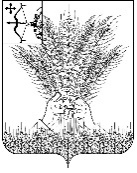 РОССИЙСКАЯ ФЕДЕРАЦИЯДУМА КИКНУРСКОГО МУНИЦИПАЛЬНОГО ОКРУГАКИРОВСКОЙ ОБЛАСТИпервого созываРЕШЕНИЕО внесении изменений в решение Думы Кикнурского муниципального округа Кировской области от 21.10.2021 № 15-153На основании Федерального закона от 31.07.2020 № 248-ФЗ «О государственном контроле (надзоре) и муниципальном контроле в Российской Федерации», Дума Кикнурского муниципального округа РЕШИЛА:1. Приложение № 1 к Положению о муниципальном контроле на автомобильном транспорте, городском наземном электрическом транспорте и в дорожном хозяйстве в границах муниципального образования Кикнурский муниципальный округ, утвержденного решением Думы Кикнурского муниципального округа Кировской области от 21.10.2021 № 15-153 «Об утверждении муниципального контроля на автомобильном транспорте, городском наземном электрическом  транспорте и в дорожном хозяйстве в границах муниципального образования Кикнурский муниципальный округ» изложить в новой редакции согласно приложению.2. Настоящее решение опубликовать в Сборнике муниципальных правовых актов органов местного самоуправления муниципального образования Кикнурский муниципальный округ Кировской области.3. Настоящее решение вступает в момента опубликования (обнародования).Председатель Думы Кикнурскогомуниципального округа    В.Н. СычевГлава Кикнурскогомуниципального округа     С.Ю. ГалкинПриложениеУТВЕРЖДЕНЫрешением Думы Кикнурского муниципального округа Кировской областиот                      №            Перечень индикаторов рисканарушения обязательных требований, проверяемых в рамках осуществления муниципального контроля на автомобильном транспорте, городском наземном электрическом транспорте и в дорожном хозяйстве в границах муниципального образования Кикнурский муниципальный округ Кировской областиИндикаторами риска нарушения обязательных требований, проверяемых в рамках муниципального контроля на автомобильном транспорте, городском наземном электрическом транспорте и в дорожном хозяйстве в границах муниципального образования Кикнурский муниципальный округ Кировской области являются:1. Наличие информации об установленном факте загрязнения и (или) повреждения автомобильных дорог и дорожных сооружений на них, в том числе элементов обустройства автомобильных дорог, полос отвода автомобильных дорог, придорожных полос автомобильных дорог.2. Наличие информации об установленном факте нарушения обязательных требований к осуществлению дорожной деятельности.3. Наличие информации об установленном факте нарушений обязательных требований к эксплуатации объектов дорожного сервиса, размещенных в полосах отвода и (или) придорожных полосах автомобильных дорог.4. Наличие информации об установленном факте нарушений обязательных требований, установленных в отношении перевозок по муниципальным маршрутам регулярных перевозок, не относящихся к предмету федерального государственного контроля (надзора) на автомобильном транспорте, городском наземном электрическом транспорте и в дорожном хозяйстве в области организации регулярных перевозок.5. Наличие информации об установленном факте истечения сроков действия технических требований и условий, подлежащих обязательному исполнению, при проектировании, строительстве, реконструкции, капитальном ремонте, ремонте и содержании автомобильных дорог и (или) дорожных сооружений, строительстве и реконструкции в границах придорожных полос автомобильных дорог объектов капитального строительства, объектов, предназначенных для осуществления дорожной деятельности, и объектов дорожного сервиса, а также при размещении элементов обустройства автомобильных дорог.6. Наличие информации об установленном факте несоответствия автомобильной дороги и (или) дорожного сооружения после проведения их строительства, реконструкции, капитального ремонта, ремонта и содержания обязательным требованиям.7. Наличие информации об установленном факте нарушения обязательных требований при производстве дорожных работ._____________№пгт Кикнурпгт Кикнурпгт Кикнурпгт Кикнур